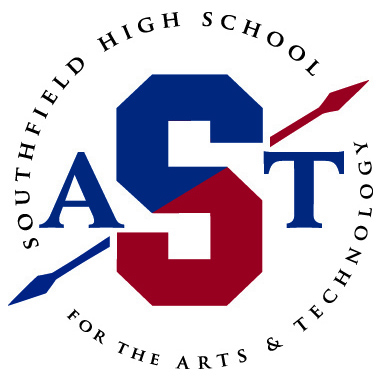 January 2019 Warrior NotificationsSafety Reminder:  Please avoid using the Lahser Entrance (with the Gatehouse/Stop Light) between the morning drop-off times of 7:00 a.m. – 7:20 a.m. due to the fleet of buses that drop-off students and pick-up OSTC students daily.  We are concerned about the danger of walking in between buses that are pulling off.  Car traffic also delays departure for our buses because cars are stopping and dropping off in the middle of the driveway.  Therefore, please use the Ten Mile entrance or the Lahser entrance near the tennis courts during the aforementioned timeframe.  Thank you, in advance, for your support!2018-2019 Semester Exam Schedule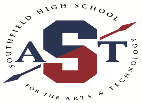 Marking Period:  Semester One		Grades: 9th - 12thExam Dates:  1/17/19, 1/18/19, 1/22/19	Schedule:  Half-Day (Dismissal 10:35 a.m.)Marking Period:  Semester Two		Grade: 12th (only)Exam Dates: 5/20/19, 5/21/19			Schedule:  Full-Day (7:20 a.m. - 2:30 p.m.)Marking Period:  Semester Two		Grades: 9th - 11thExam Dates:  6/12/19, 6/13/19, 6/14/19	Schedule:  Half-Day (Dismissal 10:35 a.m.)*June 14, 2019 is the last day of school.  Report cards will be accessible June 18, 2019.1/7/19Classes Resume – Welcome Back Week!1/9/19Michigan Attorney General’s OK2Say Student Safety PresentationsFemale Students (only)1/10/19Michigan Attorney General’s OK2Say Student Safety PresentationsMale Students (only)1/10/19Senior Parent Meeting  6:00 p.m. in School Library1/17/191/18/19 1/22/19Semester One Final Exams  - Half Day ScheduleGrades 9th – 12th7:20 a.m. – 10:35 a.m.*Dismissal is at 10:35 a.m. on each exam day.1/21/19No School  - Dr. Martin Luther King, Jr. Observance1/23/19Semester Two Begins1/24/19Senior Class Parent Meeting – Senior Pinning Tickets6:00 p.m. in School Library1/24/19Open House for 8th Grade Students & Parents6:30 p.m.   *Please Report to the Auditorium1/28/19Quarter Two/Semester One Report Cards AccessibleDateExam PeriodExam TimesThursday, January 17th 1st7:20 a.m. - 8:55 a.m.Thursday, January 17th2nd 9:00 a.m. - 10:35 a.m.Friday, January 18th 3rd 7:20 a.m. - 8:55 a.m.Friday, January 18th 4th 9:00 a.m. - 10:35 a.m.Tuesday, January 22nd 5th 7:20 a.m. - 8:55 a.m.Tuesday, January 22nd6th 9:00 a.m. - 10:35 a.m.DateExam PeriodsExam TimesMonday, May 20th  4th, 5th, 6th *Attend 1st, 2nd, 3rd for Final ReviewAfternoon Exams:10:30 a.m.-2:30 p.m.Tuesday, May 21st *Last Day of School 1st, 2nd, 3rd Morning Exams: 7:20 a.m.-10:30 a.m.*Attend Graduation Rehearsal 10:30 a.m. - 2:30 p.m.DateExam PeriodExam TimesWednesday, June 12th 1st7:20 a.m. - 8:55 a.m.Wednesday, June 12th 2nd 9:00 a.m. - 10:35 a.m.Thursday, June 13th 3rd 7:20 a.m. - 8:55 a.m.Thursday, June 13th4th 9:00 a.m. - 10:35 a.m.Friday, June 14th 5th 7:20 a.m. - 8:55 a.m.Friday, June 14th6th 9:00 a.m. - 10:35 a.m.